DuinenmarsOp zaterdag 7 april lopen wij met de kinderen en begeleiders die zich hebben opgegeven, de Duinenmars. Wij starten om 9.30 en zullen rond 11.30 uur weer terug zijn. Wij wensen alle deelnemers veel succes!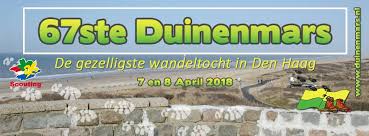 Entreetoets groep 7Groep 7 gaat hard aan de slag met de Entreetoets, van 9 t/m 19 april. Heel veel succes gewenst!Centrale eindtoets groep 8Ook groep 8 gaat hard aan de slag, maar dan met de Centrale Eindtoets van 16 t/m 24 april. Deze wordt digitaal afgenomen, op verschillende momenten in deze periode. Wij wensen de leerlingen wederom veel succes!Lekker FitHet is alweer bijna tijd voor de 2e week van “Lekker Fit”! Tijdens de week van 20 t/m 26 april worden er weer diverse sportieve activiteiten georganiseerd, waaronder theatervoorstellingen, sport clinics en bezoeken aan diverse sportieve instellingen. Ook wordt er samengewerkt met o.a. trainers van ADO en dansers van Holland Dance.KoningsspelenOp vrijdag 20 april houden wij weer de Koningsspelen. Heel Kosmos start de dag met het Koningsontbijt. Daarna wordt er lekker gesport en werken wij over Gezonde Voeding, ook in het kader van “Lekker Fit”.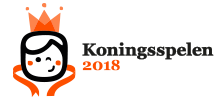 Bedankje!Graag  bedanken wij tuincentrum Hanenburg voor hun bijdrage aan het leveren van onze Paaspotjes. Zij zijn zo vriendelijk geweest om de potjes deels te sponsoren, zodat wij voor elk kind een mooi versierd potje met bol kunnen realiseren, dus Hanenburg, bedankt namens de Gerth van Wijkschool!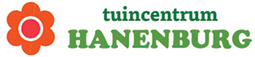 Thema-avond Binnen- en buitenspelWij zijn verheugd dat zoveel Kosmos ouders van onze peuters en kleuters zich hebben opgegeven voor deze avond op 12 april! Vergeet u niet te komen? Let op, de avond zit helemaal vol, dus u kunt zich hier niet meer voor opgeven. Inhaaldag schoolfotograafOp maandag 16 april is de inhaaldag van de schoolfotograaf. Mocht uw kind de fotograaf gemist hebben, kunt u even langs juf Janet lopen om een afspraak te maken. Let op, de fotograaf is er alleen aan het begin van de ochtend.OUDERACTIVITEITEN:Ouder en Kind fietsenBij voldoende animo start er in april of mei een module Ouder en Kind fietsen. De tien lessen zullen op woensdag plaats vinden van 11.00u tot 12.00u (ouders) en van 12.00u tot 13.00u (kinderen vanaf 6 jaar). Door de samenwerking met Stichting BreedActief zijn er geen kosten aan verbonden. Heeft u interesse? Laat het zo spoedig mogelijk – uiterlijk 16 april - weten aan de oudercoach (contactgegevens hieronder).Bezoek speel-o-theekMet goed speelgoed stimuleert u uw kind in zijn of haar ontwikkeling. Wanneer u lid wordt van de speel-o-theek, kunt u hier speelgoed lenen voor ca. € 0,75 per keer. Zo hoeft u niet alles zelf te kopen. Te leen zijn puzzels, (denk)spellen, beweegmateriaal, bouwmateriaal en fantasiespeelgoed. In de speel-o-theek is ook een speelruimte waar u andere ouders en kinderen kunt ontmoeten. Verder worden er regelmatig kinderactiviteiten aangeboden.Op dinsdag 29 mei is er speciaal voor de ouders van Kosmos een kennismaking bij de speel-o-theek “Het Speelkasteel” in de Thijssestraat. Kinderen die nog niet naar school gaan, zijn welkom om mee te komen. We gaan te voet en vertrekken om 8.40u vanaf de Gerth van Wijkschool. U kunt zich voor het bezoek bij de oudercoach aanmelden.Contactgegevens oudercoachVoor vragen over of aanmeldingen voor de ouderactiviteiten kunt u terecht bij de oudercoach Caroline Verhoef, c.verhoef@jonglerendenhaag.nl / 06-39 43 63 16. Zij is elke maandagochtend in de school aanwezig.Culturele agenda maart 6 april: De zeehonden gaan naar het Museum Meermanno  9 april: Groep 6a gaat naar het Haags Gemeentearchief10 april: De pinguïns gaan naar Museum Meermanno11 april: De pinguïns en zeehonden gaan naar het Gemeentemuseum11 april: Groepen 4 gaan naar het Gemeentemuseum24 april: Groepen 5 gaan naar het Laaktheater25 april groep 3a gaat naar het Haags Historisch MuseumStudiedagen en roostervrije dagen 2017/ 201813 april: Roostervrije dag			gr. 1 en 2 	geen school	06 juni: Studie-/ Teamdag		gr. 1 t/m 8 	geen school	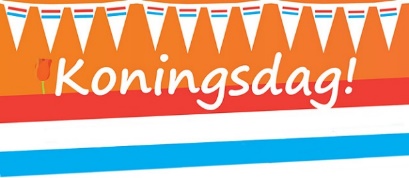 15 juni: Studiedag 			gr. 1 t/m 8 	geen school	Vakanties / Vrije dagen 2017/ 2018 27 april 2018: 						Koningsdag30 april t/m 11 mei 2018: 				Meivakantie21 mei 2018: 						2e Pinksterdag16 juli t/m 24 augustus 2018: 			ZomervakantieHoudt u ook rekening met de afspraken over verlof buiten de vakanties zoals in de schoolgids en op de website staan vermeld.